Коронавірусне захворювання      (COVID-19): що повинні знати батьки? Як захистити вас та ваших дітей.Що таке «новий» коронавірус?Новий коронавірус (CoV) – це новий штам коронавірусу.Захворювання, спричинене новим коронавірусом, вперше було виявлене у Вухані, Китай, та отримало назву коронавірусного захворювання 2019 (COVID-19). «CO» означаєcorona(корона), «VI» –virus(вірус) та «D» –disease(захворювання). Раніше це захворювання називали «новим коронавірусом 2019 року» або 2019-nCoV.COVID-19 – це новий вірус, пов’язаний із тим же сімейством вірусів, що і гостра респіраторна вірусна інфекція (ГРВІ) та деякі типи звичайної застуди.Як поширюється COVID-19?Вірус передається повітряно-крапельним шляхом, зокрема, через кашель і чхання, а також торкання поверхонь, забруднених вірусом. COVID-19 може жити на поверхнях протягом декількох годин, але прості дезінфікуючі засоби можуть його вбити.
Які симптоми коронавірусу?Симптоми можуть включати підвищення температури, кашель і задишку. У більш важких випадках інфекція може викликати пневмонію або утруднення дихання. У деяких випадках захворювання може бути смертельним.Ці симптоми схожі на грип або звичайну застуду, які зустрічаються набагато частіше, ніж COVID-19. Ось чому для підтвердження інфікування людини COVID-19 необхідно провести тестування. Важливо пам’ятати, що ключові заходи профілактики однакові: часте миття рук та кашлевий етикет (прикривайте рот та ніс при кашлі чи чханні зігнутим ліктем або серветкою, а потім викидайте серветку у смітник, що закривається кришкою). Також існує вакцина проти грипу – тому дотримуйтесь графікувакцинаціїдля себе та дитини.Як я можу уникнути ризику зараження?Ось чотири запобіжні заходи, яких ви та ваша сім’я можете вжити, щоб уникнути зараження:1. Часто мийте руки, використовуючи мило та воду або спиртовмісні засоби для миття рук2. Прикривайте рот і ніс при кашлі або чханні суглобом ліктя або серветкою і викидайте серветку у смітник, що закривається кришкою3. Уникайте тісного контакту з усіма, хто має симптоми застуди або грипу4. Негайно звертайтеся до лікаря, якщо у вас підвищена температура, кашель або якщо ви відчуваєте, що вам важко дихати.Чи варто носити медичну маску?Використовувати медичну маску рекомендується, якщо у вас є такі симптоми, як кашель або чхання, для захисту інших. Якщо у вас немає таких симптомів, не потрібно носити маску.Якщо ви використовуєте маски, їх необхідно носити та утилізувати належним чином, щоб забезпечити їх ефективність та уникнути підвищеного ризику передачі вірусу.Самого лише використання масок недостатньо для того, щоб зупинити інфекцію. Окрім носіння маски, слід часто мити руки, прикривати рот під час чхання та кашлю та уникати тісного контакту з будь-ким, хто має симптоми застуди чи грипу (кашель, чхання, лихоманка).Чи діє COVID-19 на дітей?Це новий вірус, і ми поки що недостатньо знаємо про те, як він діє на дітей чи вагітних жінок. Ми знаємо, що вірусом можуть заразитися люди будь-якого віку, але поки що зафіксовано небагато випадків інфікування COVID-19 серед дітей. Вірус є летальним у рідкісних випадках, поки що в основному серед людей похилого віку, які раніше мали проблеми зі здоров’ям.Що робити, якщо у моєї дитини проявляються симптоми COVID-19?Зверніться до лікаря, але пам’ятайте, що в Північній півкулі нині сезон грипу, і симптоми COVID-19 (такі, як кашель або лихоманка), можуть бути схожими на симптоми грипу або звичайної застуди – захворювань, які трапляються набагато частіше.Продовжуйте дотримуватися гігієни рук, як-от регулярно мийте руки, кашлевого етикету, дотримуйтесь графікувакцинаціїдля вашої дитини, щоб ваша дитина була захищена від вірусів та бактерій, які викликають інші захворювання.Як і у випадку з іншими респіраторними інфекціями, такими як грип, якщо у вас або вашої дитини є симптоми, негайно звертайтеся до лікаря і намагайтеся уникати відвідування громадських місць (робоче місце, школа, громадський транспорт), щоб вірус не поширювався на інших. 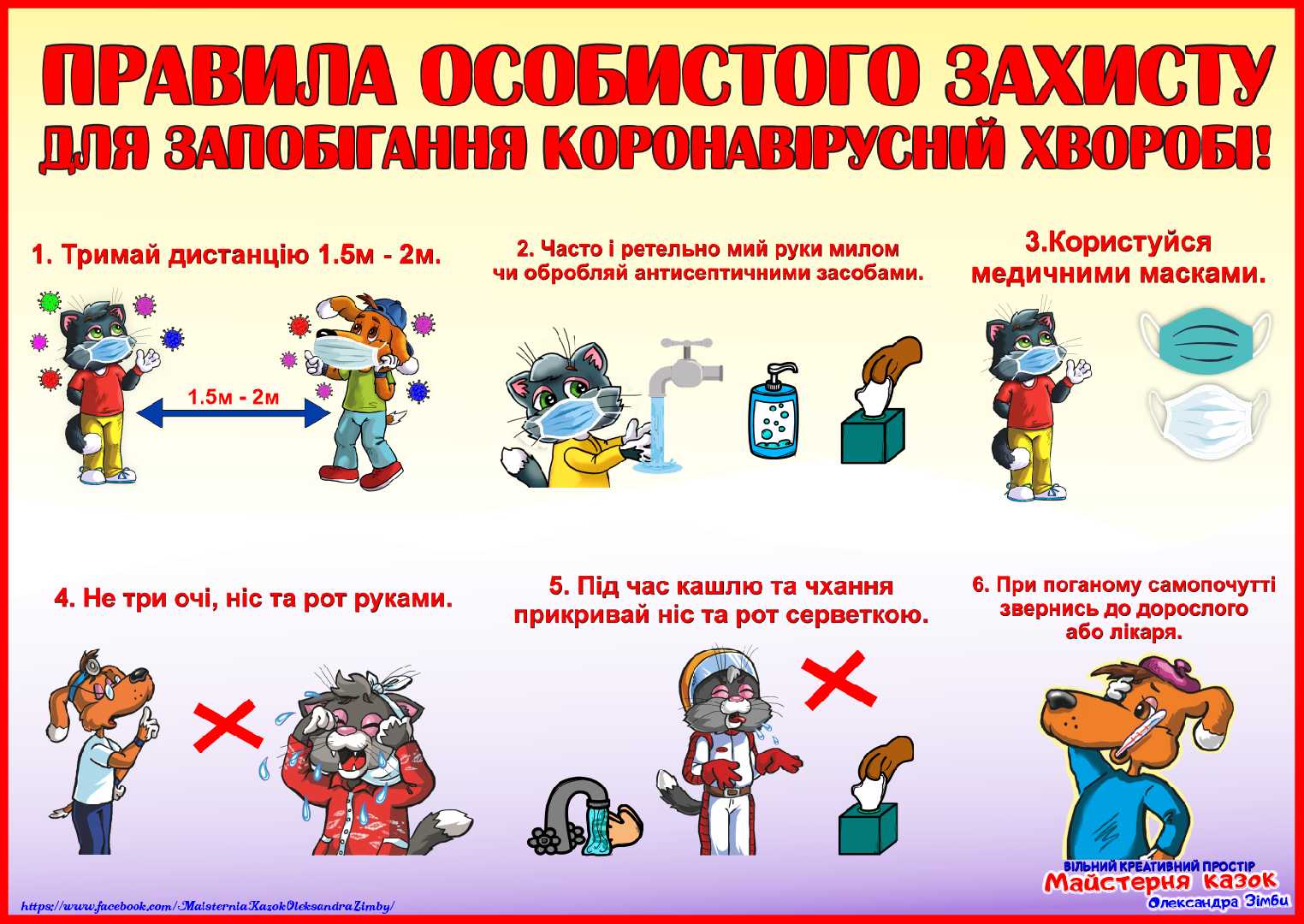 